MondayTuesdayWednesdayThursdayFridayReading Your text choices this week are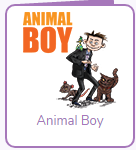 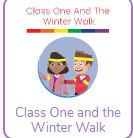                                                            Or        Your text choices this week are                                                           Or        Your text choices this week are                                                           Or        Your text choices this week are                                                           Or        Your text choices this week are                                                           Or       Spellings We will be concentrating on our Year 2 Common Exception Words (tricky words). These are words that are tricky to use our phonics skills to sound out and blend, so the only the way to know how to spell them… is to learn them! Can you include each word in a sentence that makes sense?plant     steakpoor      sugarpretty     sureprove     toldshould    water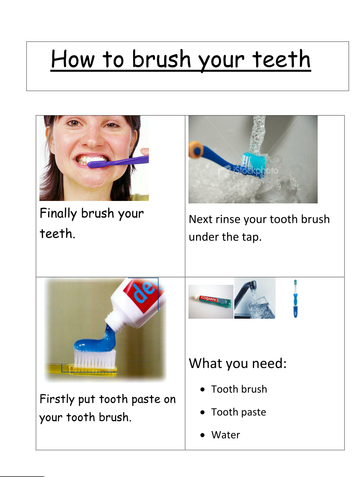 We will be concentrating on our Year 2 Common Exception Words (tricky words). These are words that are tricky to use our phonics skills to sound out and blend, so the only the way to know how to spell them… is to learn them! Can you include each word in a sentence that makes sense?plant     steakpoor      sugarpretty     sureprove     toldshould    waterWe will be concentrating on our Year 2 Common Exception Words (tricky words). These are words that are tricky to use our phonics skills to sound out and blend, so the only the way to know how to spell them… is to learn them! Can you include each word in a sentence that makes sense?plant     steakpoor      sugarpretty     sureprove     toldshould    waterWe will be concentrating on our Year 2 Common Exception Words (tricky words). These are words that are tricky to use our phonics skills to sound out and blend, so the only the way to know how to spell them… is to learn them! Can you include each word in a sentence that makes sense?plant     steakpoor      sugarpretty     sureprove     toldshould    waterSpelling Test!Ask your grown up to help you complete a spelling test.Please email Mrs Bayliss and Miss Sangha your test results at beech@hollyhill.bham.sch.uk and evergreen@hollyhill.bham.uk … We would love to see how you are all doing!EnglishThis week is all about keeping our teeth healthy!How can we keep our teeth healthy?See Big Book.Chn to create healthy teeth poster, explaining how we should look after our teeth.!Re-read the PowerPoint about Florence Nightingale to help you create information writing, all about her. Don’t forget to include a title, e.g. Florence Nightingale, Kind Nurse, The Lady of the Lamp. You can include information/the sub-headings:Who was she?When is her birthday?Re-read the PowerPoint about Florence Nightingale to help you create information writing, all about her. Don’t forget to include a title, e.g. Florence Nightingale, Kind Nurse, The Lady of the Lamp. You can include information/the sub-headings:Who was she?When is her birthday?Re-read the PowerPoint about Florence Nightingale to help you create information writing, all about her. Don’t forget to include a title, e.g. Florence Nightingale, Kind Nurse, The Lady of the Lamp. You can include information/the sub-headings:Who was she?When is her birthday?MathsMultiplication x 5Learn: watch videos on:https://www.bbc.co.uk/bitesize/articles/zhfjqp3#:~:text=Counting%20in%205s,-Practise%20counting%20in&text=You%20could%20use%20marbles%2C%20plastic,fingers%20as%20you%20count%20aloud.Count in 5’s to 100 with a grown upPractise x 5 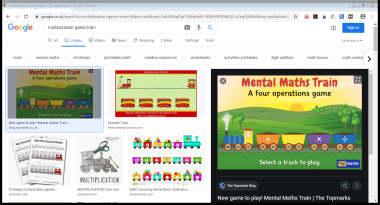 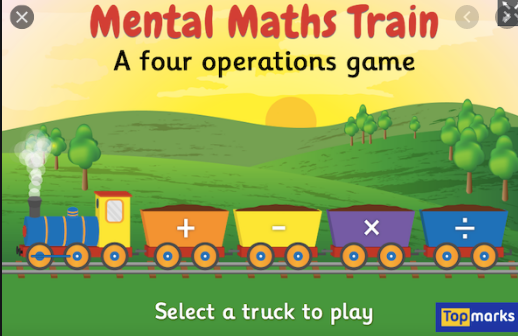 Remember  to select the x 5 option https://www.topmarks.co.uk/maths-games/mental-maths-trainMultiplication x5Recap counting in 5’s to 100Answer the questions: 5 x 3=5 x 5=5 x10=5 x 6=5 x 8=5 x 11=5 x 1=2 x 5=4 x 5=? x 5= 35? x 5= 60? x 5 = 45Multiplication x5 word problemsMay has 5 pots. She puts 8 pencils in each pot. How many pecils does she have?Percy has 25 kittens. He wants to buy some baskets for them to sleep in. Each basket is big enough for 5 kittens. How many baskets will Percy need?Sally thinks of a numbers. She multiplies it by 5 and gets the answer 50. What is Sally’s number?What is two multiplied by nine?What are 11 groups of  5?Multiplication ReasoningPeter says he’s counting in 5’s from 00, 5, 10, 14, 20, 25, 30Is he correct, explain why? Tom is says he’s counting in 5’s from any number.4, 9, 14, 19, 24Is he correct, explain why.5+5+5+5=Is the same as 4x5=True or falseThis array shows4x5=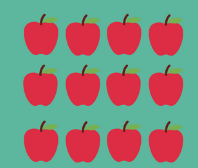 True or false.R.E – ThanfulnessAs teachers, we are thankful to God every day for having the best job in the world- teaching you guys! This week I would like you to think about all of the people in school who have helped you in school…Who has helped you? Lunchtime Supervisers, the people in the office, Headteachers, Reverend Pingting and Reverend Jane, the people who serve your dinner, teachers and also the people you don’t see so often, such as Gavin the Caretaker, the people who clean our school and the people who cook our dinners.Also think about why they have helped… to keep you school safe and clean, to help you with your learning and to keep your tummies full!Write a beautiful prayer to share your feelings.As teachers, we are thankful to God every day for having the best job in the world- teaching you guys! This week I would like you to think about all of the people in school who have helped you in school…Who has helped you? Lunchtime Supervisers, the people in the office, Headteachers, Reverend Pingting and Reverend Jane, the people who serve your dinner, teachers and also the people you don’t see so often, such as Gavin the Caretaker, the people who clean our school and the people who cook our dinners.Also think about why they have helped… to keep you school safe and clean, to help you with your learning and to keep your tummies full!Write a beautiful prayer to share your feelings.As teachers, we are thankful to God every day for having the best job in the world- teaching you guys! This week I would like you to think about all of the people in school who have helped you in school…Who has helped you? Lunchtime Supervisers, the people in the office, Headteachers, Reverend Pingting and Reverend Jane, the people who serve your dinner, teachers and also the people you don’t see so often, such as Gavin the Caretaker, the people who clean our school and the people who cook our dinners.Also think about why they have helped… to keep you school safe and clean, to help you with your learning and to keep your tummies full!Write a beautiful prayer to share your feelings.As teachers, we are thankful to God every day for having the best job in the world- teaching you guys! This week I would like you to think about all of the people in school who have helped you in school…Who has helped you? Lunchtime Supervisers, the people in the office, Headteachers, Reverend Pingting and Reverend Jane, the people who serve your dinner, teachers and also the people you don’t see so often, such as Gavin the Caretaker, the people who clean our school and the people who cook our dinners.Also think about why they have helped… to keep you school safe and clean, to help you with your learning and to keep your tummies full!Write a beautiful prayer to share your feelings.As teachers, we are thankful to God every day for having the best job in the world- teaching you guys! This week I would like you to think about all of the people in school who have helped you in school…Who has helped you? Lunchtime Supervisers, the people in the office, Headteachers, Reverend Pingting and Reverend Jane, the people who serve your dinner, teachers and also the people you don’t see so often, such as Gavin the Caretaker, the people who clean our school and the people who cook our dinners.Also think about why they have helped… to keep you school safe and clean, to help you with your learning and to keep your tummies full!Write a beautiful prayer to share your feelings.Science- Healthy Teeth ExperimentExperiment…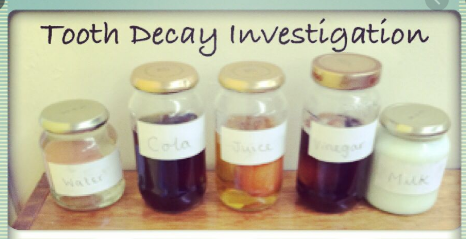 What drinks keep our teeth healthy?Coke? Milk? Water? Squash? Make  a prediction… which drinks do you think will be healthy?Unhealthy?How can we find out?...Tooth Decay Experiment.Did you know that egg shells are made from a similar materials your teeth?Equipment… you will need…5 boiled eggs5 plastic cupsOrange squash (neat)MilkWaterCoke (not diet)VinegarInstructionsBoil 5 eggsPlace each egg into a plastic cupPour each drink into a different cup. Pour vinegar into a final cup, this shows how acidic drinks affect your teeth.Now leave for 3 days. After 3 days, pour the liquid away and ;ook closely at each egg (some may be a  bit smelly!)What has happened to the shells?Which drinks would be healthy/unhealthy for your teeth?Now, write about what you found out.Can you use this scientific vocabulary in your writing?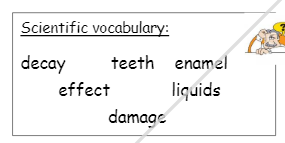 Experiment…What drinks keep our teeth healthy?Coke? Milk? Water? Squash? Make  a prediction… which drinks do you think will be healthy?Unhealthy?How can we find out?...Tooth Decay Experiment.Did you know that egg shells are made from a similar materials your teeth?Equipment… you will need…5 boiled eggs5 plastic cupsOrange squash (neat)MilkWaterCoke (not diet)VinegarInstructionsBoil 5 eggsPlace each egg into a plastic cupPour each drink into a different cup. Pour vinegar into a final cup, this shows how acidic drinks affect your teeth.Now leave for 3 days. After 3 days, pour the liquid away and ;ook closely at each egg (some may be a  bit smelly!)What has happened to the shells?Which drinks would be healthy/unhealthy for your teeth?Now, write about what you found out.Can you use this scientific vocabulary in your writing?Experiment…What drinks keep our teeth healthy?Coke? Milk? Water? Squash? Make  a prediction… which drinks do you think will be healthy?Unhealthy?How can we find out?...Tooth Decay Experiment.Did you know that egg shells are made from a similar materials your teeth?Equipment… you will need…5 boiled eggs5 plastic cupsOrange squash (neat)MilkWaterCoke (not diet)VinegarInstructionsBoil 5 eggsPlace each egg into a plastic cupPour each drink into a different cup. Pour vinegar into a final cup, this shows how acidic drinks affect your teeth.Now leave for 3 days. After 3 days, pour the liquid away and ;ook closely at each egg (some may be a  bit smelly!)What has happened to the shells?Which drinks would be healthy/unhealthy for your teeth?Now, write about what you found out.Can you use this scientific vocabulary in your writing?Experiment…What drinks keep our teeth healthy?Coke? Milk? Water? Squash? Make  a prediction… which drinks do you think will be healthy?Unhealthy?How can we find out?...Tooth Decay Experiment.Did you know that egg shells are made from a similar materials your teeth?Equipment… you will need…5 boiled eggs5 plastic cupsOrange squash (neat)MilkWaterCoke (not diet)VinegarInstructionsBoil 5 eggsPlace each egg into a plastic cupPour each drink into a different cup. Pour vinegar into a final cup, this shows how acidic drinks affect your teeth.Now leave for 3 days. After 3 days, pour the liquid away and ;ook closely at each egg (some may be a  bit smelly!)What has happened to the shells?Which drinks would be healthy/unhealthy for your teeth?Now, write about what you found out.Can you use this scientific vocabulary in your writing?Experiment…What drinks keep our teeth healthy?Coke? Milk? Water? Squash? Make  a prediction… which drinks do you think will be healthy?Unhealthy?How can we find out?...Tooth Decay Experiment.Did you know that egg shells are made from a similar materials your teeth?Equipment… you will need…5 boiled eggs5 plastic cupsOrange squash (neat)MilkWaterCoke (not diet)VinegarInstructionsBoil 5 eggsPlace each egg into a plastic cupPour each drink into a different cup. Pour vinegar into a final cup, this shows how acidic drinks affect your teeth.Now leave for 3 days. After 3 days, pour the liquid away and ;ook closely at each egg (some may be a  bit smelly!)What has happened to the shells?Which drinks would be healthy/unhealthy for your teeth?Now, write about what you found out.Can you use this scientific vocabulary in your writing?